					                                                                                                                     Príloha č. 1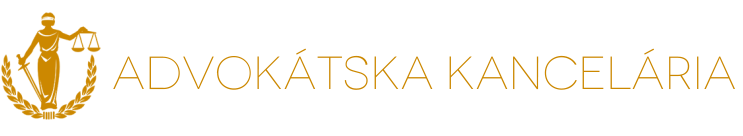 JUDr. Miroslav Koníček, advokátsídlo: 034 01 Ružomberok, A. Bernoláka 6, číslo licencie SAK: 3412, IČO: 37 807 439, DIČ: 1045205557, bank. spojenie: Tatra banka, a.s. pobočka Ružomberok, č.ú.: IBAN SK65 1100 0000 0026 2513 8076, web: www.advokatkonicek.sk, e-mail: advokat.konicek@gmail.com, mobil: 0908/273 274,VEC: Poučenie KlientaPodľa § 1c, § 18 ods. 4, 6 a 7 zákona č. 586/2003 Z.z. o advokácii, § 6 zákona č. 136/2010 Z.z. o službách na vnútornom trhu a § 1 ods. 2 a § 18 Vyhl. č. 655/2004 Z.z. o odmenách a náhradách advokátov za poskytovanie právnych služieb sa Klient nasledujúco poučuje:Advokátska kancelária JUDr. Miroslav Koníček, advokát (viď údaje v záhlaví, ďalej len „Advokát“ v príslušnom gramatickom tvare), vykonáva advokáciu v zmysle zákona č. 586/2003 Z.z. o advokácii a Advokát je zapísaný v zozname advokátov vedenom Slovenskou advokátskou komorou pod č. 3412.I. Poistenie pre prípad zodpovednosti za škoduAdvokát je pre prípad zodpovednosti za škodu spôsobenú výkonom činnosti poistený v Wüstenrot poisťovňa, a.s., Karadžičova 17, 825 22 Bratislava 26, IČO: 31 383 408, a to v rozsahu 1 000 000,00 €. Poistenie sa týka poistných udalostí, ktoré boli spôsobené a pri ktorých aj škoda nastane na území Slovenskej republiky a na území členského štátu Európskej únie, pričom poistenie sa vzťahuje na zodpovednosť za škodu vzniknutú pri poskytovaní právnej pomoci podľa slovenského práva.II. Základný popis služby, odmena za poskytovanie službyPokiaľ v zmluve o poskytovaní právnej pomoci (ďalej len „Zmluva“ v príslušnom gramatickom tvare) nie je uvedené inak, na základe Zmluvy sa Advokát zaväzuje poskytnúť Klientovi právnu pomoc v právnej veci označenej v Zmluve v rozsahu tam vymedzenom a Klient sa zaväzuje zaplatiť mu za túto činnosť Advokátovi odmenu vo výške a spôsobom podľa ustanovení Zmluvy. Advokát poskytuje právne služby za odmenu a má právo požadovať od Klienta primeraný preddavok (zálohu). Advokát má popri nároku na odmenu nárok aj na náhradu hotových výdavkov a na náhradu za stratu času a zaplatenie réžijného paušálu vo výške určenej SAK. Hotovými výdavkami advokáta sú výdavky účelne vynaložené pri poskytovaní právnej pomoci, najmä cestovné náhrady (PHM, amortizácia vozidla, nocľažné a stravné), náklady na telekomunikačnú prevádzku, poštovné, výdavky na znalecké posudky, preklady, odpisy listín a pod. Odmena, hotové výdavky a náhrada straty času bude Advokát Klientovi faktúrovať priebežne počas poskytovania právnej pomoci, splatnosť faktúry je 7 kalendárnych dní od jej vyhotovenia a faktúra bude Klientovi zasielaná na kontaktný e-mail, pokiaľ v Zmluve nie je dohodnuté inak. Klient je povinný včas platiť súdne, správne, či iné poplatky priamo konajúcemu orgánu, a to na výzvu tohto orgánu alebo na výzvu Advokáta. Trovy súdneho alebo správneho či iného konania spočívajúce v trovách právneho zastupovania, ktoré boli priznané Klientovi, patria Advokátovi dovtedy, pokiaľ mu ich Klient nezaplatil a Advokát je oprávnený ich vo svoj prospech i vymáhať, pričom Klient sa zaväzuje poskytnúť mu v takomto konaní potrebnú súčinnosť. Priznané náhrady súdnych poplatkov, iných hotových výdavkov Klienta v konaní, pokiaľ ich neuhradil Advokát zo svojho, patria Klientovi. Advokát po ukončení právneho zastupovania vo veci vyhotoví vyúčtovanie záloh (ak boli Klientom poskytnuté) a odmeny za právne zastupovanie a vráti originály listín poskytnuté Advokátovi Klientom, prípadne sa také vyúčtovanie vykoná vo finálnej faktúre. Finančné vysporiadanie s Klientom Advokát vykoná najneskôr do 7 kalendárnych dní od pripísania náhrady trov protistranou na účet Advokáta.III. Spôsob určenia odmeny AdvokátaAk v Zmluve nie je uvedené inak, odmena Advokáta je určená ako odmena tarifná podľa § 9 a nasl. Vyhl. č. 655/2004 Z.z. (dalej len „Advokátska tarifa“ v príslušnom gramatickom tvare; je publikovaná aj na webovej stránke Advokáta), a to bez ohľadu na výsledok takého konania, a bude upravená podľa Vyhl. č. 655/2004 Z.z. V odmene Advokáta sú zahrnuté i odmeny za vykonanie administratívnych prác súvisiacich s poskytovaním právnej pomoci.IV. Určenie odmeny Advokáta pri náhrade trov konaniaPri určení trov konania, ktorých náhrada sa priznáva proti inej fyzickej alebo právnickej osobe, sa odmena Advokáta určuje podľa príslušných ustanovení Advokátskej tarify iba vo výške zodpovedajúcej tarifnej odmene Advokáta podľa § 9 a nasl. Advokátskej tarify.V. Všeobecné podmienky poskytovania službyAdvokát je pri poskytovaní právnej pomoci povinný zachovávať zákony a v ich medziach sa riadiť príkazmi Klienta, chrániť práva a oprávnené záujmy Klienta, konať pritom svedomito, dôsledne využívať všetky zákonné prostriedky a uplatňovať, čo podľa svojho presvedčenia a príkazu Klienta pokladá za prospešné. Advokát je povinný dbať na to, aby jeho právna pomoc bola účelná a hospodárna. Advokát je povinný zachovávať mlčanlivosť o skutočnostiach, o ktorých sa dozvedel v súvislosti s poskytovaním právnej pomoci a to i po skončení platnosti Zmluvy s výnimkou prípadov, na ktoré sa vzťahuje zákonom uložená povinnosť prekaziť spáchanie trestného činu. Advokát sa pri poskytovaní právnej pomoci môže dať zastúpiť iným advokátom, ak v Zmluve alebo v udelenom splnomocnení nie je uvedené inak. Klient sa zaväzuje Advokátovi odovzdať všetky potrebné písomnosti a označiť všetky dôkazy, podľa potreby i v origináli alebo úradne overenej kópii, udeliť mu potrebný počet splnomocnení na zastupovanie a pravdivo ho písomne alebo e-mailom na požiadanie Advokáta informovať o všetkých rozhodujúcich skutočnostiach. Klient je ďalej povinný na predvolanie štátneho orgánu dostaviť sa na ústne konanie vedené pred štátnym orgánom. Odstúpiť od Zmluvy je Advokát oprávnený v prípade, ak sú dané vážne dôvody, pre ktoré Advokát nemôže právnu pomoc riadne poskytovať alebo v prípade, že sa narušila nevyhnutná dôvera medzi Advokátom a Klientom. Odstúpiť od Zmluvy je oprávnený obdobným spôsobom i Klient, a to v prípade, že Advokát poruší závažným spôsobom povinnosti vyplývajúce mu zo Zmluvy. Klient bol poučený, že Advokát spracúva osobné údaje klientov a iných fyzických osôb v rozsahu nevyhnutnom na účely výkonu advokácie v súlade s osobitným predpisom (zákon č. 122/2013 Z.z. o ochrane osobných údajov). Advokát je oprávnený získavať a spracúvať osobné údaje nevyhnutné na účely výkonu advokácie kopírovaním, skenovaním alebo iným zaznamenávaním úradných dokladov na nosič informácií bez súhlasu dotknutej osoby. Klient vyhlasuje, že dáva Advokátovi bez výhrad súhlas na spracúvanie osobných údajov.VI. Podávanie sťažností, bližšie informácie o poskytovanej službe a kontaktné údajeBližšie informácie o poskytovanej službe v Slovenskej republike možno získať a sťažnosť na výkon činnosti Advokáta možno podať na adrese: Slovenská advokátska komora, Kolárska 4, 813 42 Bratislava. Kontaktné údaje, kde možno podať sťažnosť alebo reklamáciu na poskytovanú službu alebo získať informácie o poskytovanej službe, sú uvedené v záhlaví tohto poučenia.Vysvetlené Klientovi a odovzdané mu v jednom vyhotovení, čo Klient potvrdzuje. Toto Poučenie klienta môže byť súčasťou Zmluvy.